DIVADELNÍ SOUBOR TJ SOKOL PABĚNICE, spolek uvádí divadelní hru Vlastimil  PeškaBABIČKA V TRENKÁCHanebAprílová komedie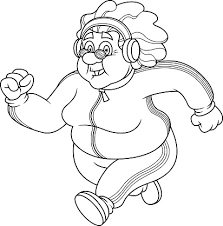 Premiéra:  	20. května 2022Reprízy:    	27. a 28. května 2022                     vždy  v  19:30 hodin - sokolovna PaběnicePředprodej vstupenek od  9.května 2022        Smíšené zboží pí Iva Bohatá, Paběnice 105Cena vstupenky 100,- Kč